ПОЛОЖЕНИЕ _____________________________________________________ДИССЕРТАЦИОННЫЙ СОВЕТП 011 - 2022КостанайПредисловие1 Разработано  авторским коллективом2 ВНЕСЕНО  авторским коллективом3 УтвержденО и введенО в действие приказом ректораот 06.04.2022г. № 125 ОД4 РазработчикИ: Р. Рыщанова – заведующая отделом иммунобиологических исследований, научно-исследовательского института прикладной биотехнологии, кандидат ветеринарных наук;А. Елеусизова – ассоциированный профессор кафедры ветеринарной санитарии сельскохозяйственного института имени В.Двуреченского, доктор философии (PhD)5 ЭкспертЫ:Г. Чужебаева – заместитель директора научно-исследовательского института прикладной биотехнологии, кандидат ветеринарных наук;                        А. Исабаев – советник ректора по воспитательной работе, кандидат ветеринарных наук6 Периодичность проверки					3 года7 ВВЕДЕНО взамен П 162 – 2021 Положение. Диссертационный совет.Настоящее положение не может быть полностью или частично воспроизведено, тиражировано и распространено без разрешения председателя правления-ректора НАО «Костанайский региональный университет имени А.Байтурсынова».© Костанайский региональный                    университет имени А.Байтурсынова, 2022СодержаниеГлава 1. Область примененияНастоящее Положение о диссертационном совете (далее - Положение) при НАО «Костанайский региональный университет имени Ахмета Байтурсынова» (далее - КРУ им. А.Байтурсынова) утверждается решением ученого совета и устанавливает требования к организации и проведению работы диссертационного совета, определяет требования к членам советов и обязательны для применения и соблюдения всеми кафедрами университета, осуществляющими подготовку докторов философии (PhD) и докторов по профилю.Глава 2. Нормативные ссылки2. В настоящем Положении использованы ссылки на следующие нормативные документы:1) Закон Республики Казахстан от 27 июля 2007 года №319- III «Об образовании».2) Закон Республики Казахстан от 18 февраля 2011 года №407 «О науке».3) Типовое положение о диссертационном совете, утвержденное приказом Министра образования и науки Республики Казахстан от 31.03.2011 г. №126.4) Государственный общеобязательный стандарт послевузовского образования. Докторантура. Утвержден приказом МОН РК от 31 октября 2018г. №604. 5) Перечень соответствия специальностей докторантуры PhD Классификатору специальностей высшего и послевузовского образования Республики Казахстан с Номенклатурой специальностей научных работников. Приказ Министра образования и науки РК от 21 июня 2010 года № 317.6) Правила присуждения учёных степеней. Приказ Министра образования и науки Республики Казахстан от 31 марта 2011 года №127.7) ДП 003-2020. Документированная процедура. Управление документацией.8) СО 004-2020. Стандарт организации. Делопроизводство.Глава 3. Определения        3. В настоящем Положении используются следующие основные понятия и определения в соответствии с Государственным общеобязательным стандартом образования Республики Казахстан:1) диссертационный совет – коллегиальный орган при организациях высшего и (или) послевузовского образования, который проводит защиту диссертационных работ докторантов; 2) докторантура - послевузовское образование, образовательные программы которого направлены на подготовку кадров для научной, педагогической и (или) профессиональной деятельности, с присуждением степени доктора философии (PhD), доктора по профилю;3) докторант - лицо, обучающееся в докторантуре;4) докторская диссертация - научная работа докторанта, представляющая собой самостоятельное исследование, в которой разработаны теоретические положения, совокупность которых можно квалифицировать как новое научное достижение, или решена научная проблема, либо изложены научно обоснованные технические, экономические или технологические решения, внедрение которых вносит значительный вклад в развитие экономики страны;5) доктор философии (PhD), доктор по профилю – степени, присуждаемые лицам, освоившим программу докторантуры по научно-педагогическому направлению или соответствующей сфере профессиональной деятельности и защитившим диссертацию в Республике Казахстан или за ее пределами, признанные в порядке, установленном законодательством Республики Казахстан.Глава 4. Обозначения и сокращения4. В настоящем Положении применяются следующие сокращения:Университет НАО «КРУ им. А.Байтурсынова», Университет - Некоммерческое акционерное общество «Костанайский региональный университет имени Ахмета Байтурсынова»;ДП – документированная процедура;СО – стандарт организации;УПиДО – управление правового и документационного обеспечения;ДНиПО – департамент науки и послевузовского образования; КОКСОН – Комитет по обеспечению качества в сфере образования и науки.Глава 5. Ответственность и полномочия5. Положение, его согласование, утверждение, регистрацию, ввод в действие распределяются следующим образом:настоящее Положение утверждается и вводится в действие приказом Председателя Правления-Ректора КРУ им. А.Байтурсынова;  ответственность за разработку настоящего Положения, его содержание, структуру и оформление несет председатель диссертационного совета;ответственность за внедрение Положения и доведение до сведения докторантов и соответствующих подразделений университета, осуществляющих подготовку докторов PhD и докторов по профилю, несёт начальник ДНиПО. Запись об ознакомлении должна быть оформлена в «Листе ознакомления»; департамент науки и послевузовского образования оказывает методическую помощь в деятельности диссертационного совета;ученый секретарь диссертационного совета передает утвержденное Положение на хранение в ОДО.Глава 6. Общие положения6. Настоящее Положение о диссертационном совете (далее - Положение) разработано в соответствии с Типовым положением о диссертационном совете, утвержденным приказом Министра образования и науки Республики Казахстан (далее - МОН РК) от 31 марта 2011 года № 126 (в редакции приказа от 09 марта 2021 года № 98) (далее – Типовое положение).7. Диссертационный совет создается сроком на 3 (три) календарных года по соответствующим направлениям подготовки кадров.8. Состав диссертационного совета рассматривается Комитетом по контролю в сфере образования и науки Министерства образования и науки Республики Казахстан (далее – Комитет) (Приложение А).9. В состав диссертационного совета входят не менее 6 (шести) человек, имеющих ученую степень (кандидата наук, доктора наук, доктора философии (PhD), доктора по профилю) или академическую степень доктора философии (PhD), доктора по профилю или степень доктора философии (PhD), доктора по профилю. Не менее 50% (пятьдесят процентов) членов диссертационного совета являются представителями других Вузов, научных и (или) других организаций.В составе диссертационного совета 50% (пятьдесят) членов диссертационного совета являются постоянными членами, в том числе председатель, заместитель председателя и ученый секретарь. В состав постоянных членов диссертационного совета входят также сотрудники ведущих научно-исследовательских институтов по соответствующему направлению подготовки кадров.В составе диссертационного совета 50% (пятьдесят) членов диссертационного совета назначаются временно на период защиты докторанта в зависимости от темы докторского исследования.Временными членами диссертационного совета не назначаются научные
консультанты, а также лица, аффилированные с докторантом или его научным консультантом:1) близкие родственники - родители, дети, усыновители (удочерители), усыновленные (удочеренные), братья и сестры, дедушки, бабушки, внуки, супруг или супруга, свойственники;2) сотрудники организаций, с которыми докторант или научный консультант состоит в трудовых или иных отношениях, предполагающих получение от них финансовых или иных ресурсов;3) соавторы статей и обзоров, опубликованных совместно в течение последних 3 (три) лет.В состав диссертационного совета не включаются:1) ректор университета, при котором создан диссертационный совет;2) сотрудники Министерства образования и науки Республики Казахстан;3) члены экспертных советов Комитета по обеспечению качества в сфере образования и науки Министерства образования и науки Республики Казахстан.4) специалисты, которые являлись научными консультантами, руководителями по диссертациям, получившим отрицательное решение Комитета по содержанию диссертации за последние 5 (пять) лет;10. В диссертационных советах при вузах, не имеющих особого статуса, не менее 2/3 (двух третей) членов имеют индекс Хирша не менее 3-х (трех) или публикации в рецензируемых международных научных журналах:1) по направлению подготовки кадров 8D09 Ветеринария - не менее 3-х (трех) публикаций в изданиях, входящих в первые три квартиля по данным Journal Citation Reports (Жорнал Цитэйшэн Репортс) компании Clarivate Analytics (Кларивэйт Aналитикс) или имеющих в базе данных Scopus (Скопус) показатель процентиля по CiteScore (СайтСкор) не менее 35-ти (тридцати пяти) хотя бы по одной из научных областей, соответствующих направлениям подготовки кадров;2) не менее половины членов диссертационного совета должны иметь не менее 10 (десяти) публикаций в журналах, включенных в Перечень научных изданий, рекомендуемых для публикации основных результатов научной деятельности, утверждаемый КОКСОН МОН РК.11. Постоянный состав и изменения в нем, а также председатель, заместитель председателя и ученый секретарь совета утверждаются приказом Председателя Правления-ректора, на основании решения Комитета и решения Ученого совета университета.12. Член диссертационного совета не может одновременно входить в состав более двух диссертационных советов.13. Основанием для закрытия диссертационного совета по конкретной образовательной программе (специальности) являются:1) 3 (три) и более отрицательных решений Комитета по диссертационным работам, защищенным в данном совете, на основании которых докторант получает отказ в присуждении степени или диссертация направляется на доработку или повторную защиту; 2) лишение лицензии на право ведения образовательной деятельности по соответствующим направлениям подготовки кадров докторантуры; 3) окончание срока аккредитации образовательной программы докторантуры. 14. При нарушении более 3-х (трех) раз диссертационным советом требований, установленных в Типовом положении, проводится замена председателя, заместителя и ученого секретаря диссертационного совета.15. Диссертационный совет подотчетен Председателю Правления-ректору, пользуется печатями и бланками университета.16. Временный состав диссертационного совета, а также изменения в нем, утверждаются приказом Председателя правления-ректора.17. Деятельность работы диссертационного совета координирует проректор по научно-инновационному и международному развитию.18. Оплата труда постоянным членам диссертационного совета производится согласно Правилам планирования учебной работы и педагогической нагрузки профессорско-преподавательского состава КРУ им. А.Байтурсынова.19. КРУ им. А.Байтурсынова обеспечивает: 1) необходимые условия для проведения заседаний диссертационного совета и публичной защиты диссертаций, в том числе посредством применения информационно-коммуникационных технологий, программных и технических средств; 2) проверку диссертаций в лицензионных системах обнаружения заимствований, в том числе по международным базам данных; 3) возмещение расходов, связанных с деятельностью диссертационного совета, в том числе командировочные расходы иногородних членов диссертационного совета и рецензентов. Глава 7. Описание деятельности диссертационного совета20. Основной формой деятельности диссертационного совета является заседание. 21. Диссертационный совет проводит защиту диссертации, представленной докторантом в форме диссертационной работы или серии статей, опубликованных докторантом согласно требованиям пункта 5-1 Правил присуждения степеней, утвержденных приказом Министра образования и науки Республики Казахстан от 31 марта 2011 года № 127 (зарегистрирован в Реестре государственной регистрации нормативных правовых актов под № 6951) (далее – Правила).22. Диссертационный совет работает в условиях гласности. Диссертационный совет способствует созданию благоприятных условий для защиты соискателем подготовленной им диссертации. Соискателю предоставляется возможность знакомиться с имеющимися в диссертационном совете материалами, касающимися защиты диссертации, получать квалифицированную помощь членов диссертационного совета по вопросам, связанным с защитой диссертации. 23. В функции диссертационного совета входят:1) прием документов к защите диссертации;2) назначение временных членов диссертационного совета, даты защиты и официальных рецензентов;3) создание комиссии из числа членов диссертационного совета (далее – Комиссия диссертационного совета) для проверки диссертации на использование докторантом заимствованного материала без ссылки на автора и источник заимствования (плагиат);4) проведение публичной защиты докторской диссертации;5) принятие решения по диссертации (допуск или снятие диссертационной работы с защиты).24. Члены диссертационного совета:1) предоставляют объективные, полные и достоверные сведения;2) не допускают сокрытия данных, относящихся к защите диссертации;3) реагируют на факты нарушения научной этики;4) при принятии решения свободны от влияния общественного мнения, одной из сторон или третьих лиц;5) принимают меры по предотвращению и урегулированию конфликта интересов;6) в процессе деятельности не употребляют грубые, оскорбительные выражения, обвинения, наносящие ущерб чести и достоинству других членов совета, докторантов, научных консультантов и официальных рецензентов.В случае выявления фактов несоблюдения указанных требований, по приказу ректора на основании решения диссертационного совета, член диссертационного совета исключается из его состава.25. Диссертационный совет размещает информацию о своей деятельности на официальном сайте университета.26. По окончании календарного года диссертационный совет представляет отчет о проделанной работе в Комитет по форме согласно Приложению Б к настоящему Положению.Глава 8. Правила обсуждения диссертации соискателя на расширенном заседании кафедры27. До приема документов к защите университет, в котором докторант проходил обучение, проводит предварительное обсуждение диссертации на расширенном заседании профилирующей кафедры (далее – расширенное заседание). Не допускается требование университетом обязательного прохождения докторантом других форм обсуждения диссертации после проведения расширенного заседания.28. На обсуждение и к защите диссертации допускаются соискатели, освоившие образовательные программы докторантуры в соответствии с «Государственным общеобязательным стандартом послевузовского образования. Общие положения. Докторантура» и представившие на регистрацию диссертационную работу, выполненную в соответствии с требованиями пп. 4-7 Правил присуждения ученых степеней, утвержденных приказом Министра образования и науки Республики Казахстан от 31 марта 2011 года № 127.29. За 1 (один) месяц до проведения расширенного заседания кафедры диссертация направляется 2 (двум) специалистам, имеющим ученую степень в области научных исследований соискателя, которые на основании изучения содержания диссертации и публикаций соискателя представляют рецензию в письменном виде, в 2-х экземплярах. Рецензия должна содержать следующие пункты: актуальность темы исследования, научные результаты и их обоснованность, практическую и теоретическую значимость научных результатов, полноту опубликования материалов диссертации в печати, замечания и предложения. Рецензии выдаются соискателю не позднее, чем за 3 дня до заседания кафедры;30. На расширенном заседании кафедры принимают участие не менее 2/3 (двух третей) членов кафедры, научные консультанты, а также представители смежных (родственных) кафедр и структурных подразделений (лабораторий, отделов, институтов, центров), научных и других организаций, специалисты-практики (для диссертаций, имеющих прикладной характер). 31. При отсутствии консультантов, их отзывы по диссертациям соискателей на заседании зачитывает заведующий кафедрой.32. После получения положительного заключения расширенного заседания, университет в лице курирующего проректора выдает разрешение о принятии документов в диссертационный совет, в котором соискатель будет защищаться. В случае, если соискателем указывается диссертационный совет другого вуза, то в течение 10 (десяти) рабочих дней университет, в котором докторант проходил обучение, направляет его документы в соответствующий диссертационный совет.33. Для проведения обсуждения диссертации на расширенном заседании кафедры соискатель представляет следующие документы:1) диссертация в несброшюрованном виде;2) отзывы отечественного и зарубежного научных консультантов;3) список научных трудов и их копии в соответствии с требованиями п.6 Правил присуждения ученых степеней;4) копии дипломов о высшем и послевузовском образовании, приложений к ним (копии транскрипта);5) выписка из протокола Ученого совета (приказа) об утверждении темы диссертационной работы и закреплении научных консультантов;6) первичные документы по диссертации; 7) справка о проверке диссертации по системе «Антиплагиат. ВУЗ» (использование докторантом заимствованного материала без ссылки на автора и источник заимствования). 34. Обсуждение диссертации на расширенном заседании кафедры по месту выполнения диссертации включает следующее:1) представление председателем заседания соискателя, темы диссертационного исследования, научных консультантов, рецензентов, прохождение научных стажировок в рамках программы докторантуры, наличие публикаций в соответствии с требованиями Правил присуждения ученых степеней; 2) доклад соискателя (не более 15-20 минут);3) вопросы участников заседания кафедры – ответы соискателя;4) выступления научных консультантов, в случае их отсутствия, председатель заседания оглашает их отзывы, заверенные по месту работы;5) выступления рецензентов;6) ответы соискателя на замечания рецензентов и выводы по их пожеланиям и рекомендациям;7) дискуссия участников расширенного заседания кафедры;8) прием заключения осуществляется открытым голосованием, простым большинством голосов;9) заседание кафедры протоколируется секретарем заседания.35. Заключение по диссертации о рекомендации или не рекомендации к защите оформляется в виде выписки из протокола заседания кафедры, подписывается председателем и секретарем заседания и утверждается курирующим проректором.Заключение должно содержать следующие пункты: актуальность темы исследования, научные результаты и их обоснованность, практическую и теоретическую значимость научных результатов, полноту опубликования материалов диссертации в печати в соответствии с требованиями п. 6 Правил присуждения ученых степеней, замечания и предложения, вывод о рекомендации или не рекомендации к защите.Глава 9. Правила приема диссертации на рассмотрение диссертационного совета36. После получения положительного решения расширенного заседания кафедры и заключения Комиссии по этической оценке исследований КРУ им.А.Байтурсынова о соответствии диссертационной работы этическим нормам, соискатель представляет в диссертационный совет следующие документы:1) заявление на имя председателя диссертационного совета о приеме к защите (Приложение В), в случае если соискатель, обучается в другом университете, заявление подается на имя Председателя Правления-ректора КРУ им. А.Байтурсынова;2) диссертационная работа в твердом переплете и на электронном носителе (CD-диске), в диссертации обязательно наличие ссылок на собственные публикации (в случае, если диссертация защищается в форме диссертационной работы); 3) диссертационная работа представляется на казахском, русском или английском языке. Если диссертация представляется на английском языке, то прилагается более подробная аннотация на государственном или русском языках. При необходимости диссертационный совет приглашает переводчика. Оплата труда переводчику производится на условиях почасовой оплаты;4) аннотация диссертационной работы на казахском, русском и английском языках в электронном и распечатанном виде, объемом не менее 5 (пяти) страниц на каждом языке и общим объемом не более 15 страниц или 1 (одного) печатного листа (Приложение Г); 5) положительное заключение расширенного заседания кафедры (оформляется протоколом заседания кафедры) с рекомендацией к защите, утвержденное курирующим проректором;6) заключение Этической комиссии университета (Приложение Д), в котором обучался докторант, об отсутствии нарушений в процессе планирования, оценки, отбора, проведения и распространения результатов научных исследований, включая защиту прав, безопасности и благополучия объектов исследования (объектов живой природы и среды обитания). 7) отзывы отечественного и зарубежного научных консультантов, заверенные по месту их работы. Перевод отзыва зарубежного консультанта должен быть нотариально заверен. Для диссертаций, содержащих государственные секреты, необходим отзыв отечественного консультанта;8) список научных публикаций, заверенный ученым секретарем университета, в котором соискатель проходил обучение, и копии публикаций;9) личный листок, заверенный по месту учебы кадровой службой.10) сведения о докторанте, согласно Приложению Е.37. Прием и регистрацию документов осуществляет ученый секретарь диссертационного совета и в срок не более 2 (двух) рабочих дней
представляет их в диссертационный совет.Комиссия из числа членов диссертационного совета выдает письменное заключение (согласно Приложению Ж), о соответствии  диссертации к предъявляемым требованиям, и проверки диссертации на использование докторантом заимствованного материала без ссылки на автора и источник заимствования (плагиат). 38. На заседании диссертационного совета по приему диссертации к защите постоянный состав совета назначает временных членов диссертационного совета в соответствии с требованиями пункта 5 Типового положения.39. Не позднее 10 (десяти) рабочих дней со дня приема документов диссертационный совет определяет дату защиты диссертации и назначает двух официальных рецензентов, имеющих ученую степень (доктора наук, кандидата наук, доктора философии (PhD), доктора по профилю) или академическую степень доктора философии (PhD), доктора по профилю или степень доктора философии (PhD), доктора по профилю и не менее 5 (пяти) научных статей в области исследований докторанта. 40. Дата защиты не превышает более 3-х (трех) месяцев со дня назначения даты защиты. При назначении даты защиты соблюдается очередность поступления документов докторантов.41. При назначении двух официальных рецензентов диссертационный совет руководствуется принципом независимости друг от друга рецензентов, научных консультантов. Официальными рецензентами могут назначаться представители других организаций, имеющие ученую степень по соответствующей специальности. Допускается назначение одного из рецензентов из состава диссертационного совета. Официальными рецензентами не назначаются:1) сотрудники Комитета;2) соавторы докторанта по работам, опубликованным по теме диссертации;3) руководители и работники структурных подразделений университета и (или) научной организации (кафедр, лабораторий, отделов), где выполнялась диссертация и/или ведутся научно-исследовательские работы, по которым докторант является заказчиком или исполнителем (соисполнителем);4) специалисты, которые являлись научными консультантами или официальными рецензентами, предоставившими положительное заключение по диссертациям, получившим отрицательное решение Комитета по содержанию диссертации за последние 3 (три) года.42. Официальные рецензенты на основе изучения диссертации и опубликованных работ представляют в диссертационный совет письменные отзывы, согласно Приложению К,  настоящего Положения.43. В случае защиты диссертации в форме серии статей официальные рецензенты комментируют научный уровень статей докторанта по теме исследования. Если 2/3 (две трети) и более содержания статьи не связаны с темой исследования докторанта, официальный рецензент ее не учитывает.44. В отзывах официальные рецензенты указывают одно из следующих решений:1) ходатайствовать перед Комитетом для присуждения соискателю степени доктора философии (PhD) или доктора по профилю;2) направить диссертацию на доработку (кроме случаев защиты диссертации в форме серии статей);3) отказать в присуждении степени доктора философии (PhD) или доктора по профилю.45. Копии отзывов официальных рецензентов вручаются докторанту не позднее, чем за 5 (пять) рабочих дней до защиты диссертации.46. Замена официальных рецензентов проводится в случае письменного отказа или невозможности осуществления рецензирования. В случае, если решение о замене официального рецензента принимается менее чем за 5 (пять) рабочих дней, то дата защиты переносится.47. В течение 10 (десяти) рабочих дней после приема к защите диссертационный совет направляет диссертацию для проверки на использование докторантом плагиата по отечественным и международным базам данных в Aкционерное общество «Национальный центр государственной научно-технической экспертизы» (далее - НЦГНТЭ). Титульный лист и список использованных источников на плагиат не проверяются. Оплата расходов, связанных с получением данной справки, возлагается на соискателя. 48. НЦГНТЭ обеспечивает размещение текста диссертации в открытом доступе на своем интернет-ресурсе в течение 10 (десяти) рабочих дней со дня поступления.49. Диссертационный совет размещает на официальном сайте КРУ имени    А.Байтурсынова следующие материалы о деятельности совета и защитах соискателей (кроме материалов и диссертаций, содержащих государственные секреты или сведения для служебного пользования):1) извещение о предстоящей защите с указанием информации о соискателе, научных консультантов, временных членах диссертационного совета и официальных рецензентах, формы представления диссертации, адреса, даты и времени защиты (за 1 (один) месяц до установленной даты защиты, доступны на постоянной основе);2) диссертацию (за 1 (один) месяц до установленной даты защиты), а также все ее доработанные по замечаниям диссертационного совета версии с соответствующими пометками на титульном листе (доступны на постоянной основе);3) аннотацию на казахском, русском и английском языках общим объемом не более 15 страниц (за 1 (один) месяц до установленной даты защиты). В аннотации описывается тема, цель диссертационного исследования, задачи и методы исследования, основные положения (доказанные научные гипотезы и другие выводы, являющиеся новыми знаниями), выносимые на защиту, описание основных результатов исследования, обоснование новизны и важности полученных результатов, соответствие направлениям развития науки или государственным программам, описание вклада докторанта в подготовку каждой публикации;4) список публикаций докторанта (за 1 (один) месяц до установленной даты защиты);5) отзывы научных консультантов (за 1 (один) месяц до установленной даты защиты), которые доступны в течение не менее 5 (пяти) месяцев после защиты;6) отзывы официальных рецензентов (за 5 (пять) рабочих дней до установленной даты защиты);7) видеозапись защиты в полном объеме, монтаж не допускается (размещается в течение 5 (пяти) рабочих дней после защиты и доступна в течение не менее 5 (пяти) месяцев после защиты);8) заключение диссертационного совета о направлении диссертационной работы на доработку, повторную защиту или об отказе в присуждении степени доктора философии (PhD), доктора по профилю (размещается в течение 5(пяти) рабочих дней после защиты и доступно в течение не менее 5 (пяти) месяцев после защиты);9) решение апелляционной комиссии (при наличии, размещается в течение 5 (пяти) рабочих дней после принятия решения и доступно в течение не менее 5 (пяти) месяцев после принятия решения);10) отчет о работе диссертационного совета, согласно Приложению Б к настоящему Положению (размещается в течение 15 (пятнадцати) рабочих дней по окончании календарного года); 11) объявления об изменении даты, времени, места проведения защиты и о замене официальных рецензентов (при наличии); 12) информация о составе диссертационного совета и порядок деятельности диссертационного совета; 13) информация о наличии лицензионной системы обнаружения заимствований, в том числе по международным базам данных с указанием сроков действия; 14) заключение Этической комиссии университета (по форме согласно Приложению Н), в котором обучался докторант, об отсутствии нарушений в процессе планирования, оценки, отбора, проведения и распространения результатов научных исследований, включая защиту прав, безопасности и благополучия объектов исследования (объектов живой природы и среды обитания);15) информация по организации проведения заседания диссертационного совета on-line (онлайн) в форме видеоконференции.50. При размещении диссертации на официальном сайте университета обеспечивается защита авторских прав, применяются технологии защиты от копирования и дальнейшего использования материалов диссертации.51. На официальном сайте университета обеспечивается возможность размещения неофициальных отзывов по содержанию диссертации с дальнейшим представлением их на защите. Неофициальные отзывы, по которым невозможно установить авторство и отсутствует электронный адрес автора, на защите не представляются.52. Извещение о предстоящей защите направляется диссертационным советом в Комитет в течение 5 (пяти) рабочих дней со дня приема к защите, которое размещается также на интернет-ресурсе Комитета в течение 5 (пяти) рабочих дней со дня поступления (кроме материалов и диссертаций, содержащих государственные секреты или сведения для служебного пользования).53. Экземпляр диссертации на бумажном и электронном носителях передается в библиотеку КРУ им. А.Байтурсынова. Экземпляры диссертации на электронном носителе передаются ученым секретарем диссертационного совета в Национальную академическую библиотеку РК и Национальную библиотеку РК (кроме диссертаций, содержащих государственные секреты или сведения для служебного пользования).54. При наличии фактов плагиата, указанных в справке НЦГНТЭ, в отзывах официальных рецензентов и неофициальных отзывах на официальном сайте КРУ им.А.Байтурсынова, Комиссия диссертационного совета осуществляет проверку диссертации на плагиат. Заключение о результатах проверки представляется диссертационному совету не позднее 8 (восьми) рабочих дней до защиты диссертации.55. Диссертационный совет на основе заключения Комиссии диссертационного совета (не позднее 7 (семи) рабочих дней до защиты) принимает решение о допуске докторанта к защите или снимает диссертацию с защиты. О принятом решении диссертационный совет сообщает докторанту в течение 2 (двух) рабочих дней, а также соответствующая информация размещается на официальном сайте КРУ им. А.Байтурсынова (за исключением случаев защиты диссертаций, содержащих государственные секреты и сведения для служебного пользования).56. Докторант имеет возможность снять диссертацию с защиты, но не позднее 7 (семи) рабочих дней до ее защиты.Глава 10. Порядок работы диссертационного совета при защите диссертации 57. Заседание Диссертационного совета проводится под руководством председателя диссертационного совета. 58. Председатель, заместитель председателя и ученый секретарь диссертационного совета не могут выполнять свои обязанности на заседании диссертационного совета в случае, когда рассматривается диссертация докторанта, у которого они являются научными консультантами. Исполнение обязанностей председателя диссертационного совета возлагается на заместителя председателя, исполнение обязанностей заместителя председателя и ученого секретаря возлагается на членов решением диссертационного совета.59. В случаях одновременного отсутствия председателя, заместителя председателя и ученого секретаря заседание диссертационного совета не проводится.60. На одном заседании совета могут быть проведены не более 2 (двух) защит диссертации.61. Заседание диссертационного совета считается правомочным, если в его работе принимает участие не менее 2/3 списочного состава диссертационного совета, при обязательном участии в заседании не менее трех специалистов по профилю защищаемой диссертации. 62. Участие в заседании официальных рецензентов и временных членов диссертационного совета является обязательным. При отсутствии (по уважительной причине) одного из официальных рецензентов его отзыв зачитывается ученым секретарем.63. Правомочность проведения заседания диссертационного совета определяется по итогам регистрации членов диссертационного совета в явочном листе (Приложение Л), либо осуществляемой проставлением ими подписи в явочном листе. В явочном листе, оформляемом независимо от способа регистрации, указываются фамилии и инициалы членов диссертационного совета, принимавших участие в данном заседании, и дата проведения этого заседания. 64.  Членам диссертационного совета и официальным рецензентам разрешается принять участие в защите в форме видеоконференции (онлайн). Публичная защита диссертации проводится в режиме прямой онлайн трансляции в сети интернет. В случае защиты диссертаций, содержащих государственные секреты или сведения для служебного пользования участие членов диссертационного совета и официальных рецензентов в форме видеоконференции, а также трансляция в интернете не допускается. Допускается участие в заседании приглашенных специалистов практической сферы (если диссертация имеет прикладной характер), 65. Диссертационный совет информирует докторанта, членов диссертационного совета, официальных рецензентов о проведении заседания диссертационного совета в форме видеоконференции не менее чем за 5 (пять) рабочих дней до защиты диссертации посредством электронной почты и объявления на сайте совета.66. При проведении заседания диссертационного совета в форме видеоконференции обеспечивается:1) визуальная идентификация участников заседания;2) непрерывная видео - и аудиотрансляция выступлений участников заседания в сети интернет;3) видео- и аудиозапись заседания;4) тайное голосование членов диссертационного совета.67. Университет обеспечивает видеозапись защиты диссертации в полном объеме, монтаж не допускается. Оформляется протокол заседания диссертационного совета.68. Официальным рецензентам разрешается выступить на данном заседании диссертационного совета по защите в режиме on-line в форме видеоконференции.69. Заседание диссертационного совета по защите диссертации проходит официально, в конференц-зале университета. Техническое обеспечение заседания – звукоусиление, демонстрация презентации, аудиовидеозапись, электронное голосование (при необходимости) – осуществляет информационно-технический отдел университета. 70. Процедура заседания диссертационного совета по защите диссертации включает следующее:1) вступительное слово председателя о кворуме, правомочности проведения заседания, представление соискателей, специальностей и тем диссертаций;2) выступление ученого секретаря для оглашения соответствия документов соискателя нормативным требованиям, с указанием полноты и соответствия научных публикаций;3) выступление соискателя (доклад до 20 минут);4) вопросы членов диссертационного совета соискателю;5) выступление научных консультантов;6) выступления рецензентов;7) ответы соискателя на замечания рецензентов и выводы по их рекомендациям;8) дискуссия членов диссертационного совета;9) заключительное слово соискателя;10) выборы счетной комиссии в количестве 3 человек из состава диссертационного совета, за исключением председателя;11) проведение тайного голосования по вопросу ходатайства о присуждении степени и оценке докторанта по цифровому эквиваленту соответствующей четырех бальной системе;12) выступление председателя счетной комиссии о результатах тайного голосования, утверждение протокола счетной комиссии;13) объявление результатов публичной защиты;14) принятие заключения диссертационного совета по диссертации на основе защиты.71. Диссертационный совет проводит тайное голосование для принятия одного из следующих решений: 1) ходатайствовать перед Комитетом для присуждения докторанту степени доктора философии (PhD) или доктора по профилю; 2) направить диссертацию на доработку (только в случае защиты диссертации в форме диссертационной работы); 3) направить диссертацию на повторную защиту; 4) отказать в ходатайстве перед Комитетом для присуждения докторанту степени доктора философии (PhD) или доктора по профилю.Диссертационная работа направляется на доработку в случае, если в ней есть несущественные замечания по тексту, исправление которых не меняет сути работы. В случае, если диссертация не соответствует пункту 4 и (или) 6 Правил и (или) частично соответствует принципам (за исключением принципа академической честности), указанным в пункте 5 Правил, то она направляется на повторную защиту. При нарушении принципа академической честности или несоответствии принципам научной новизны, внутреннего единства, достоверности принимается решение об отказе в присуждении степени доктора философии (PhD) или доктора по профилю.72. Члены диссертационного совета, которые являются научными консультантами, непосредственными руководителями или находятся в близком родстве с докторантом, в голосовании не участвуют.73.  В тайном голосовании принимают участие официальные рецензенты, голоса которых равнозначны голосам членов диссертационного совета.74. Решение совета о ходатайстве перед Комитетом для присуждения степени доктора философии (PhD) или доктора по профилю считается принятым, если за него проголосовало 3/4 (три четверти) и более лиц, участвующих в голосовании.75. Решение совета об отказе в ходатайстве перед КОКСОН для присуждения степени доктора философии (PhD) или доктора по профилю, направлении диссертации на доработку либо на повторную защиту считается принятым, если за него проголосовало 2/3 (две трети) и более лиц, участвующих в голосовании. 76. Если указанное число голосов не набирается, то проводится повторное тайное голосование, на котором принимается решение о направлении диссертации на доработку или повторную защиту, если за него проголосовало большинство лиц, участвующих в голосовании.77. При принятии решения о направлении на повторную защиту или об отказе в присуждении степени доктора философии (PhD) или доктора по профилю диссертационный совет составляет заключение, в котором отражается, каким требованиям Типового положения и Правил присуждения ученых степеней, не соответствует диссертация.78. Повторная защита диссертационной работы проводится не ранее чем через 6 (шесть) месяцев после проведения предыдущей защиты в порядке, установленном Типовым положением. 79. Состав временных членов диссертационного совета и официальных рецензентов сохраняется. Диссертация направляется на повторную защиту не более 2 (двух) раз.79. При принятии решения о направлении на доработку диссертационный совет принимает заключение, содержащее конкретные замечания по диссертационной работе. 80. Доработанная диссертационная работа представляется в диссертационный совет в трехмесячный срок, который допускается продлевать не более чем на 3 (три) месяца. 81. Решение о продлении срока доработки принимается диссертационным советом на основании заявления докторанта. В случае, если доработанная диссертационная работа не представляется в установленные сроки, то докторант проходит повторную защиту.82. В случае полного либо частичного несогласия докторанта с замечаниями диссертационного совета, он представляет аргументированные ответы на данные замечания. 83. Доработанная диссертационная работа направляется в НЦГНТЭ для проверки на плагиат. После получения справки НЦГНТЭ диссертационный совет вместе с официальными рецензентами проводит заседание по обсуждению доработанной диссертационной работы и ответов на замечания (при наличии) на предмет устранения замечаний диссертационного совета.84. Заседание проводится в порядке, установленном в пункте 32 Типового положения. При этом проводится видеозапись заседания без онлайн трансляции в интернете.После обсуждения простым большинством голосов тайным голосованием принимается решение о присуждении степени или отправке на повторную защиту.85. Заключение диссертационного совета об отказе в присуждении степени доктора философии (PhD) или доктора по профилю размещается на официальном сайте КРУ имени А.Байтурсынова.86. Ученый секретарь диссертационного совета формирует аттестационное дело докторанта, которое направляется в Комитет в течение 30 (тридцати) календарных дней после защиты докторской диссертации на диссертационном совете. В аттестационное дело докторанта прилагаются следующие документы:1) сопроводительное письмо-ходатайство на официальном бланке КРУ имени А.Байтурсынова, подписанное председателем диссертационного совета, с указанием даты отправки диссертации в НЦГНТЭ (за исключением диссертаций, содержащих государственные секреты или сведения для служебного пользования);2) диссертация в твердом переплете и на электронном носителе;3) список и копии научных публикаций соискателя, утвержденный ученым секретарем университета, в котором докторант проходил обучение;4) регистрационно-учетная карточка диссертации с указанием фамилии, имени и отчества докторанта (при его наличии) на казахском, русском и английском языках (Приложение М); 5) справка НЦГНТЭ по проверке диссертации на использование докторантом заимствованного материала без ссылки на автора и источник заимствования;6) отзывы научных консультантов, заверенные по месту работы (в т.ч. перевод отзыва зарубежного научного консультанта на язык написания диссертации);7) отзывы 2 (двух) официальных рецензентов, заверенные по месту работы и оформленные согласно требованиям (Приложение К);8) явочный лист членов диссертационного совета по форме, согласно Приложению Л;9) видеозапись в полном объеме и протокол заседания диссертационного совета по защите диссертации, подписанный председателем и ученым секретарем;10) учетная карточка диссертации на казахском и  русском языках (согласно форме, приложение Н);11) сведения о докторанте по форме согласно Приложению Е;12) опись документов, имеющихся в деле;13) дополнительные документы, согласно Приложению П.87. При принятии диссертационным советом решения ходатайствовать перед Комитетом о присуждении степени доктора философии (PhD), доктора по профилю, в течение 5 (пяти) рабочих дней со дня защиты, для государственной регистрации диссертации в НЦГНТЭ направляются:1) экземпляр диссертации в несброшюрованном виде, на бумажном и электронном носителях; 2) три экземпляра учетной карточки диссертации на государственном и русском языках, подписанные председателем диссертационного совета и заверенные печатью университета;3) сопроводительное письмо на бланке университета, подписанное ректором и председателем диссертационного совета; 4) список научных трудов и их копии; 5) аннотация на трех языках.Второй экземпляр аттестационного дела хранится у ученого секретаря диссертационного совета в течение 1 (одного) года, затем передается в архив КРУ им. А. Байтурсынова. Список дополнительных документов указан в приложении П настоящего Положения. 88. Диссертация, по которой было принято отрицательное решение Комитета или диссертационного совета, представляется на повторную защиту в порядке, установленном в главе 3 настоящего Типового положения.При представлении диссертации на повторную защиту диссертационный совет назначает 3-х (трех) членов диссертационного совета, которые составляют заключение об устранении в диссертации нарушений, установленных ранее. Заключение размещается на интернет-ресурсе не менее, чем за 10 (десять) рабочих дней до защиты и зачитывается на защите диссертации.89. Апелляция на отрицательное решение диссертационного совета или Комитета подается соискателем в произвольной форме в течение 2 (двух) месяцев со дня решения:1) В течение 10 (десяти) рабочих дней со дня подачи апелляции приказом ректора университета создается апелляционная комиссия. В состав комиссии включаются 3 (три) специалиста, имеющие ученую степень по соответствующей специальности. Членами комиссии не могут быть научные консультанты, рецензенты, члены диссертационного совета или Экспертного совета Комитета.2) Комиссия руководствуется в своей деятельности Типовым положением и Правилами присуждения ученых степеней. Комиссия рассматривает апелляционное заявление, материалы аттестационного дела и готовит заключение по результатам апелляции в течение 30 (тридцати) календарных дней со дня ее создания.3) Заключение апелляционной комиссии принимается членами комиссии на основе открытого голосования большинством голосов и подписывается всеми членами комиссии.90. Положительное заключение апелляционной комиссии и диссертация направляются в Комитет в течение 15 (пятнадцати) календарных дней для принятия окончательного решения.91. Решение апелляционной комиссии в течение 5 (пяти) рабочих дней со дня его принятия сообщается докторанту и размещается на интернет-ресурсе КРУ им. А.Байтурсынова.92. Споры, не урегулированные Типовым положением о диссертационном совете, в том числе по вопросам отказа в присуждении степени доктора философии (PhD), доктора по профилю, восстановления срока подачи апелляции разрешаются в судебном порядке, установленном законодательством Республики Казахстан93. Соискателю, освоившему полный теоретический курс обучения образовательной программы докторантуры, но не выполнившему научно-исследовательскую компоненту и/или не защитившему в установленный срок докторскую диссертацию, предоставляется возможность повторно освоить кредиты исследовательской компоненты и защитить диссертацию в следующем учебном году на платной основе. В таком случае докторант подает заявление о восстановлении на имя ректора. К заявлению прилагаются документы, представленные в диссертационный совет в год выпуска. 94. Соискатель заново проходит процедуру предварительной экспертизы докторской диссертационной работы согласно главе 8 настоящего Положения.95. Соискатели, завершившие обучение в год выхода из контингента обучающихся, имеют возможность выйти на защиту без оплаты кредитов.Глава 11. Порядок внесения изменений96. Внесение изменений в Положение осуществляется по инициативе вышестоящего руководства в порядке, утвержденном документально.97. Внесение изменений в подлинник и учтенные рабочие экземпляры производится в соответствии с требованиями ДП 003-2020. Документированная процедура. Управление документацией.98. Изменения в Положение о диссертационном совете вносит председатель диссертационного совета.99. За внесение изменений в подлинник Положения несет ответственность ОДО, а в учтенные рабочие экземпляры – сотрудник подразделения, отвечающий за делопроизводство.Глава 12. Согласование, хранение, рассылка100. Согласование и рассылка Положения должны производиться в соответствии с ДП 003-2020 Документированная процедура. Управление документацией.101. Согласование настоящего Положения осуществляется с:1) проректором по научно-инновационному и международному развитию;2) директором департамента науки и послевузовского образования;3) начальником управления правового и документационного обеспечения;4) начальником отдела документационного обеспечения;5) комплаенс офицером;и оформляется в «Листе согласования». Лист согласования хранится вместе с подлинником документа.102.	Рассылку проекта настоящего Положения экспертам, указанным в предисловии, осуществляют разработчики.103.	Ответственность за передачу настоящего положения (оригинала) на хранение в ОДО несут разработчики.    104. Рассылка рабочих экземпляров осуществляется ОДО в адрес секретаря диссертационного совета. Приложение А                                                                                                         Ф.4 - 161Форма информации о претендентах в члены диссертационного советаИнформация о претендентах в члены диссертационного советаПриложение Б                                                                     Ф.4 - 162 Форма отчета диссертационного советаОТЧЕТо работе диссертационного совета за 20 __ г.Диссертационный совет _________________________________________при _______________________________________________________________(название ОВПО)по специальностям (направлению подготовки кадров) ___________________Отчет должен содержать следующие сведения:1. Данные о количестве проведенных заседаний.2. Фамилии, имена, отчества (при их наличии) членов диссертационного совета, посетивших менее половины заседаний.3. Список докторантов с указанием организации обучения.4. Краткий анализ диссертаций, рассмотренных советом в течение отчетного года, с выделением следующих разделов:1) анализ тематики рассмотренных работ;2) связь тематики диссертаций с направлениями развития науки, которые сформированы Высшей научно-технической комиссией при Правительстве РК в соответствии с Законом РК «О науке» и/или государственными программами;3) анализ уровня внедрения результатов диссертаций в практическую деятельность.5. Анализ работы официальных рецензентов (с примерами наиболее некачественных отзывов).6. Предложения по дальнейшему совершенствованию системы подготовки научных кадров.7. Количество диссертаций на соискание степеней доктора философии (PhD), доктора по профилю в разрезе специальностей (направления подготовки кадров):1) диссертации, принятые к защите в т.ч. соискателей из других ОВПО;2) диссертации, снятые с рассмотрения (в т.ч. соискателей из др. ОВПО);3) диссертации, по которым получены отрицательные отзывы рецензентов (в том числе соискателей из других ОВПО);4) диссертации с отрицательным решением по итогам защиты (в том числе соискателей из других ОВПО).Председатель диссертационного совета ________________________________                                                                                              (подпись, фамилия и инициалы)Ученый секретарь диссертационного совета ____________________________                                                                                                    (подпись, фамилия и инициалы)"____"_____________20__ года               ПечатьПриложение В                                                                         Ф. 4 - 163 Форма заявления о приеме к защитеЗаявление о приеме к защитеПредседателю диссертационного совета по _________________________ наукам от_______________________________                                                         (ФИО, полностью)ЗАЯВЛЕНИЕПрошу принять к защите диссертационную работу на тему: «__________________________________________________________________», на соискание степени доктора философии (PhD) по специальности __________________________________________________________________Научные консультанты: 1. _____________________________________________________________. 2. _____________________________________________________________.                                                               Подпись       ДатаПриложение Г                                                                         Ф.4 - 164Форма аннотации к диссертацииАННОТАЦИЯдиссертационной работы ______________________________________ на тему (фамилия, имя, отчество)«_________________________________________________________________», представленной на соискание степени доктора философии (PhD) по специальности ____________________________________________________1. Актуальность темы исследования. 2. Цель диссертационного исследования. 3. Объект исследования. 4. Предмет исследования. 5. Задачи исследования. 6. Научная новизна. 7. Положения, выносимые на защиту. 8. Практическое значение полученных результатов. 9. Личный вклад докторанта. 10. Апробация результатов диссертации. 11. Публикации. 12. Объем и структура диссертации. Приложение Д                                                                         Ф.4 - 165Форма заключения Этической комиссииЗаключение Этической комиссии__________________________________________наименование вуза Председатель Этической комиссии __________________________________                                                               (подпись, фамилия, имя, отчество (при его наличии)Секретарь Этической комиссии _________________________________________                                                               (подпись, фамилия, имя, отчество (при его наличии) Приложение Е                                                                                                              Ф. 4 - 166Форма сведений о докторантеСВЕДЕНИЯ О ДОКТОРАНТЕУченый секретарь диссертационного совета _________________________                                                                                            (ФИО, подпись)«______»_________20___ годПриложение ЖФ. 4 - 167Форма письменного заключения о соответствии диссертации к предъявляемым требованиямПисьменное заключение о соответствии диссертации к предъявляемым требованиямЧлену диссертационного совета – члену комиссии диссертационного совета(ФИО)Просим представить диссертационному совету письменное заключение комиссии, где должны быть отражены: 1. Актуальность темы исследования и ее связь с общенаучными и общегосударственными программами. 2. Научные результаты в рамках требований к диссертациям (п. 6-8 Правил присуждения степеней) 3. Степень обоснованности каждого результата (научного положения), выводов и заключений докторанта, сформулированных в диссертации. 4. Оценка внутреннего единства и направленности полученных результатов на решение соответствующей актуальной проблемы. 5. Подтверждение достаточной полноты публикаций. 6. Подтверждение фактов недобросовестности докторанта, в том числе заимствования материалов в диссертации без указания ссылки на авторов, в случае их наличия. 7. Соответствие аннотации содержанию диссертации. 8. Предложение о допуске диссертации к публичной защите. Подпись                                 Члена комиссии диссертационного совета                                  ДатаПриложение К                                                                                                                  Ф.4 - 168Форма письменного отзыва официального рецензентаПисьменный отзыв официального рецензентаДолжность, место работы, ученая степень, ученое звание    Подпись заверяется  печатьюПриложение ЛФ. 4 - 169Форма явочного листаЯвочный лист членов диссертационного советаЗаседание совета от "___"__________20__ года, протокол № ________Защита диссертации докторанта_______________________________________                                                           (фамилия, имя, отчество (при его наличии))по специальности (направлению подготовки кадров) ___________________________________________________________________Ученый секретарь диссертационного совета ___________________________                                                                                                         (подпись, фамилия и инициалы)Примечание:
1. В графе "Фамилия, имя, отчество" печатаются фамилии, имена, отчества всех членов диссертационного совета.Приложение М                                                                                                      Ф.4 – 170Форма регистрационно-учетной карточкиРЕГИСТРАЦИОННО-УЧЕТНАЯ КАРТОЧКАПримечания:
1. Текст печатается на карточке, выполненной на светлой плотной бумаге формата 148 х 105 мм.2. Графы "№ аттестационного дела" и "Присуждена ученая степень" заполняются в Комитете.3. На оборотной стороне карточки на казахском, русском и английском языках указать фамилию, имя, отчество соискателя, заверенные его подписью.Приложение Н                                                                                                      Ф.4 – 171Форма учетной карточки диссертации Учетная  карточка диссертацииложение           6147 Фамилия, имя и отчество докторанта / год рождения   7461 Телефон совета045 Наименование диссертации9117 Реферат 7326 Продукция, предлагаемая к реализации
5616 Коды тематических рубрик (МРНТИ)Приложение ПСписок дополнительных документов к аттестационному делу 2   (для ученого секретаря диссертационного совета)1) Нотариально заверенная копия диплома о высшем (бакалавриат) образовании и приложений к нему;2) Нотариально заверенная копия диплома о послевузовском образовании (магистратура) и приложений к нему;3) Справка по оценке диссертационной работы;4) Личный листок по учету кадров с фотокарточкой, заверенный по месту учебы (работы) кадровой службой;5) Заявление о допуске на имя председателя Диссертационного Совета;6) Сопроводительное письмо о направлении на защиту;7) Положительное заключение (протокол) расширенного заседания кафедры о проведении предварительной экспертизы, утвержденной курирующим проректором-руководителем центра науки и инновационной деятельности;8) Протокол счетной комиссии;9) Бюллетени счетной комиссии;10) Справки из библиотеки ОВПО;11) Справки из Национальной библиотеки Республики Казахстан.12) Справки из Национальной академической библиотеки Республики Казахстан;13) Копия сопроводительного письма об отправке диссертации на микрофильмирование в Национальный центр государственной научно- технической экспертизы;14) Квитанция об оплате за научно-техническое оформление;15) Выписки из приказов КРУ им. А.Байтурсынова: об утверждении темы диссертации, назначении научных консультантов, об изменении темы диссертации, о допуске к защите диссертации;16) Опись документов, имеющихся в деле.НАО «Костанайский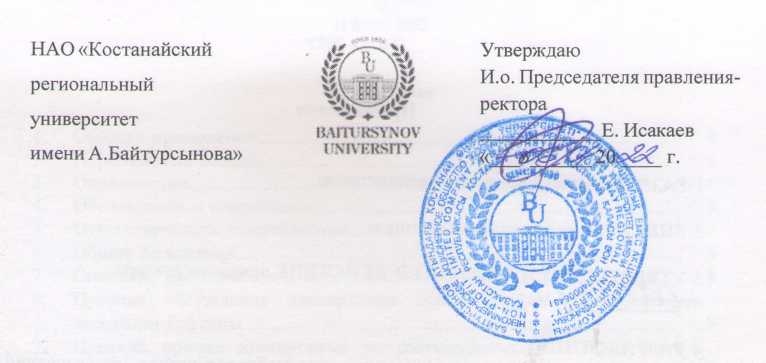 региональныйуниверситетимени А.Байтурсынова»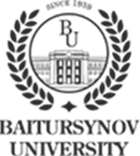 УтверждаюИ.о. Председателя правления-ректора____________Е. Исакаев«___»______ 20 ____ г.1.Область применения...................................................................................42.Нормативные ссылки.................................................................................43.Определения.................................................................................................44.Обозначения и сокращения........................................................................55.Ответственность и полномочия.................................................................56.Общие положения.......................................................................................67.Описание деятельности диссертационного совета..................................88.Правила обсуждения диссертации соискателя на расширенном заседании кафедры.....................................................................................99.Правила приема диссертации на рассмотрение диссертационного совета............................................................................................................1110.Порядок работы диссертационного совета при защите диссертации1611.Порядок внесения изменений...................................................................2212.Согласование, хранение и рассылка........................................................2213.Приложение А Информация о претендентах в члены диссертационного совета ...........................................................................2314.Приложение Б Форма отчета диссертационного совета.......................2415.Приложение В Форма заявления о приеме к защите...............................2516.Приложение Г Форма аннотации к диссертации.....................................2617.Приложение Д Форма заключения Этической комиссии..……………2718.Приложение Е Форма сведения о докторанте……………......................2919.Приложение Ж Форма письменного заключения о соответствии диссертации к предъявляемым требованиям............................................3020.Приложение К Форма письменного отзыва официального рецензента…………………………………………………………………..3121.22.23.24.Приложение Л Форма явочного листа........................................................Приложение М Форма регистрационно-учетной карточки………........Приложение Н Форма учетной карточки диссертации………………….Приложение П Список дополнительных документов к аттестационному делу 2...............................................................................32333437№ п/п(Ф.И.О. (при его наличии)) (на государст-венном или русском и английском языках)Степень, ученое званиеОсновное место работыГражданствоИндекс Хирша по данным информационной базы Web of Science (Вэб оф Сайнс) или Scopus (Скопус)Публикации в международных рецензируемых научных журналах, входящих в первые три квартиля по данным Journal Citation Reports (Жорнал Цитэйшэн Репортс) или имеющих в базе данных Scopus (Скопус) показатель процентиль по CiteScore (СайтСкор) не менее 35-тиПубли-кации в журналах из Перечня изданий123456781.ФИО докторанта2.Специальность (образовательная программа) докторантуры3.Период обучения в докторантуре4.Тема диссертации, дата утверждения5.Данные о научных консультантах - Ф.И.О. (при его наличии), должности и места работы, ученые степени, гражданство6.Объекты исследования7.Нарушения в процессе планирования, оценки, отбора и проведения научных исследованийНарушения выявлены или не выявлены.Если нарушения выявлены, необходимо указать их.8.Нарушения в процессе распространения результатов научных исследованийНарушения выявлены или не выявлены.Если нарушения выявлены, необходимо указать их.9.Каким образом проводилась защита прав, безопасности и благополучия объектов исследования (в случае наличия объектов живой природы и среды обитания)?    Сведения о докторанте__________________________________________(фамилия, имя, отчество)    Сведения о докторанте__________________________________________(фамилия, имя, отчество)    Сведения о докторанте__________________________________________(фамилия, имя, отчество)    Сведения о докторанте__________________________________________(фамилия, имя, отчество)    Сведения о докторанте__________________________________________(фамилия, имя, отчество)    Сведения о докторанте__________________________________________(фамилия, имя, отчество)1Дата и место рождения, гражданство, национальностьДата и место рождения, гражданство, национальностьДата и место рождения, гражданство, национальность2Сведения о высшем и послевузовском образовании (ОВПО и период обучения)Сведения о высшем и послевузовском образовании (ОВПО и период обучения)Сведения о высшем и послевузовском образовании (ОВПО и период обучения)3Специальность докторантурыСпециальность докторантурыСпециальность докторантуры4Место защиты и дата защиты диссертацииМесто защиты и дата защиты диссертацииМесто защиты и дата защиты диссертации5Тема и язык диссертацииТема и язык диссертацииТема и язык диссертации6Научные консультанты (ФИО, должность, ученые степени, ученые звания, гражданство)Научные консультанты (ФИО, должность, ученые степени, ученые звания, гражданство)Научные консультанты (ФИО, должность, ученые степени, ученые звания, гражданство)7Официальные рецензенты (ФИО, должность, ученые степени, ученые звания, гражданство)Официальные рецензенты (ФИО, должность, ученые степени, ученые звания, гражданство)Официальные рецензенты (ФИО, должность, ученые степени, ученые звания, гражданство)8Количество публикаций, всего, в том числе:Количество публикаций, всего, в том числе:Количество публикаций, всего, в том числе:8в изданиях, рекомендуемых Комитетомв изданиях, рекомендуемых Комитетомв изданиях, рекомендуемых Комитетом8в зарубежном издании
из базы Томсон Рейтер, Scopusв зарубежном издании
из базы Томсон Рейтер, Scopusв зарубежном издании
из базы Томсон Рейтер, Scopus8в материалах международных конференций, в том числе:в материалах международных конференций, в том числе:в материалах международных конференций, в том числе:8в материалах зарубежных конференцийв материалах зарубежных конференцийв материалах зарубежных конференций9Трудовая деятельностьТрудовая деятельностьТрудовая деятельностьТрудовая деятельностьТрудовая деятельностьТрудовая деятельностьДатаДатаДатаМесто работы, должностьМесто работы, должностьМестонахождение
учрежденияМестонахождение
учрежденияприемаприемаувольне-ния1010Место жительства, контактные данныеМесто жительства, контактные данныеМесто жительства, контактные данные№п/п КритерииСоответствие критериям (необходимо отметить один из вариантов ответа)Обоснование позиции официального рецензента1.Тема диссертации (на дату ее утверж-дения) соответс-твует направле-ниям развития науки и/или государственным программам1.1 Соответствие приоритетным направлениям развития науки или государственным программам:1.Тема диссертации (на дату ее утверж-дения) соответс-твует направле-ниям развития науки и/или государственным программам1) Диссертация выполнена в рамках проекта или целевой программы, финансируемого(ой) из государственного бюджета (указать название и номер проекта или программы) 2) Диссертация выполнена в рамках другой государственной программы (указать название программы) 3) Диссертация соответствует приоритетному направлению развития науки, утвержденному Высшей научно-технической комиссией при Правительстве РК (указать направление)2.Важность для наукиРабота вносит/не вносит существенный вклад в науку, а ее важность хорошо раскрыта/не раскрыта3.Принцип самостоятельностиУровень самостоятельности: 1) Высокий; 2) Средний; 3) Низкий; 4) Самостоятельности нет4.Принцип внутреннего единства4.1 Обоснование актуальности диссертации: 1) Обоснована; 2) Частично обоснована;3) Не обоснована.4.Принцип внутреннего единства4.2 Содержание диссертации отражает тему диссертации: 1) Отражает; 2) Частично отражает; 3) Не отражает4.Принцип внутреннего единства4.3. Цель и задачи соответствуют теме диссертации: 1) соответствуют; 2) частично соответствуют; 3) не соответствуют 4.Принцип внутреннего единства4.4 Все разделы и положения диссертации логически взаимосвязаны: 1) полностью взаимосвязаны; 2) взаимосвязь частичная; 3) взаимосвязь отсутствует4.Принцип внутреннего единства4.5 Предложенные автором новые решения (принципы, методы) аргументированы и оценены по сравнению с известными решениями: 1) критический анализ есть; 2) анализ частичный; 3) анализ представляет собой не собственные мнения, а цитаты других авторов5.Принцип научной новизны5.1 Научные результаты и положения являются новыми? 1) полностью новые; 2) частично новые (новыми являются 25-75%); 3) не новые (новыми являются менее 25%)5.Принцип научной новизны5.2 Выводы диссертации являются новыми? 1) полностью новые; 2) частично новые (новыми являются 25-75%); 3) не новые (новыми являются менее 25%)5.Принцип научной новизны5.3 Технические, технологические, экономические или управленческие решения являются новыми и обоснованными: 1) полностью новые;2) частично новые (новыми являются 25-75%); 3) не новые (новыми являются менее 25%)6.Обоснованность основных выводовВсе основные выводы основаны/не основаны на весомых с научной точки зрения доказательствах либо достаточно хорошо обоснованы (для qualitative research и направлений подготовки по искусству и гуманитарным наукам)7.Основные положения, выносимые на защитуНеобходимо ответить на следующие вопросы по каждому положению в отдельности: 7.1 Доказано ли положение? 1) доказано; 2) скорее доказано; 3) скорее не доказано; 4) не доказано 7.2 Является ли тривиальным? 1) да; 2) нет 7.3 Является ли новым? 1) да; 2) нет 7.4 Уровень для применения: 1) узкий; 2) средний; 3) широкий 7.5 Доказано ли в статье? 1) да; 2) нет8.Принцип достоверности Достоверность источников и предоставляемой информации8.1 Выбор методологии - обоснован или методология достаточно подробно подробно описана 1) да; 2) нет8.Принцип достоверности Достоверность источников и предоставляемой информации8.2 Результаты диссертационной работы получены с использованием современных методов научных исследований и методик обработки и интерпретации данных с применением компьютерных технологий: 1) да; 2) нет8.Принцип достоверности Достоверность источников и предоставляемой информации8.3 Теоретические выводы, модели, выявленные взаимосвязи и закономерности доказаны и подтверждены экспериментальным исследованием: 1) да; 2) нет8.Принцип достоверности Достоверность источников и предоставляемой информации8.4 Важные утверждения подтверждены/частично подтверждены/не подтверждены ссылками на актуальную и достоверную научную литературу8.Принцип достоверности Достоверность источников и предоставляемой информации8.5 Использованные источники литературы достаточны/не достаточны для литературного обзора9.Принцип практической ценности9.1 Диссертация имеет теоретическое значение: 1) да; 2) нет9.2 Диссертация имеет практическое значение и существует высо-кая вероятность применения полученных результатов на практике: 1) да; 2) нет9.3 Предложения для практики являются новыми? 1) полностью новые; 2) частично новые (новыми являются 25-75%); 3) не новые (новыми являются менее 25%)10.Качество написания и оформленияКачество академического письма: 1) высокое; 2) среднее; 3) ниже среднего; 4) низкое.Фамилия, имя, отчество Ученая степеньЯвка на заседание(подпись)123______________________________________________________________Фамилия, имя, отчество (полностью)______________________________________________________________Фамилия, имя, отчество (полностью)______________________________________________________________Фамилия, имя, отчество (полностью)______________________________________________________________Фамилия, имя, отчество (полностью)______________________________________________________________Фамилия, имя, отчество (полностью)______________________________________________________________Фамилия, имя, отчество (полностью)№ ____аттестационного делаГод
рожденияГражданствоНациональностьНациональностьНациональность№ ____аттестационного делаДиссертационный советДиссертационный советДата решения___________Дата решения___________Дата решения___________№ решения_________________________________________________________________________________Наименование ОВПО, в котором защищена диссертация________________________________________________________________Наименование ОВПО, в котором защищена диссертация________________________________________________________________Наименование ОВПО, в котором защищена диссертация________________________________________________________________Наименование ОВПО, в котором защищена диссертация________________________________________________________________Наименование ОВПО, в котором защищена диссертация________________________________________________________________Наименование ОВПО, в котором защищена диссертацияДоктор философии (PhD)Соискатель степениДоктор философии (PhD)Соискатель степениДоктор философии (PhD)Соискатель степени__________________________Наименование специальности__________________________Наименование специальности__________________________Наименование специальностиПрисуждена степеньПрисуждена степеньПрисуждена степеньПрисуждена степень№ диплома№ дипломаДоктор философии (PhD), доктор по профилюДоктор философии (PhD), доктор по профилюДоктор философии (PhD), доктор по профилюДоктор философии (PhD), доктор по профилю7434 Дата защиты7434 Дата защиты6444 Шифр специальности докторантуры7425 Наименование специальности докторантуры7425 Наименование специальности докторантуры7425 Наименование специальности докторантуры5715 ЯзыкдиссертацииНаучные консультантыНаучные консультантыНаучные консультантыНаучные консультантыНаучные консультантыНаучные консультантыНаучные консультантыРецензентыРецензентыРецензентыРецензентыФамилия, инициалы6156  6156  6156  6156  6156  6156  6156  6165Ученая степень, ученое звание6255 6255 6255 6255 6255 6255 6255 6264   Шифр научнойспециальности6453  6453  6453  6453  6453  6453  6453  6462Сокращенное наименование организации2286 2286 2286 2286 2286 2286 2286 2295Город2700  2700  2700  2700  2700  2700  2700  2664 Страна2808 2808 2808 2808 2808 2808 2808 2809       Телефон2907    2907    2907    2907    2907    2907    2907    2961  5742 Кол-во           страниц5472 Патентов5472 Патентов5472 Патентов5481 Публикаций5481 Публикаций5112 Условия распространения   55 Безвозмездно5112 Условия распространения   55 Безвозмездно5112 Условия распространения   55 Безвозмездно5112 Условия распространения   55 Безвозмездно5742 Кол-во           страниц5472 Патентов5472 Патентов5472 Патентов7344 Внедрение7344 Внедрение5112 Условия распространения   55 Безвозмездно5112 Условия распространения   55 Безвозмездно5112 Условия распространения   55 Безвозмездно5112 Условия распространения   55 Безвозмездно5751Прило-жений5787 Использовано         источников5787 Использовано         источников5787 Использовано         источников   35 внедрено   53 не внедрено   35 внедрено   53 не внедрено   64 С возмещением затрат   64 С возмещением затрат   64 С возмещением затрат   64 С возмещением затрат5751Прило-жений5787 Использовано         источников5787 Использовано         источников5787 Использовано         источников   35 внедрено   53 не внедрено   35 внедрено   53 не внедрено   64 С возмещением затрат   64 С возмещением затрат   64 С возмещением затрат   64 С возмещением затрат4417 №  государственной регистрации работы4417 №  государственной регистрации работы4417 №  государственной регистрации работы4417 №  государственной регистрации работы4417 №  государственной регистрации работы4417 №  государственной регистрации работы                                                                                7020 Шифр программы                                                                                 7020 Шифр программы                                                                                 7020 Шифр программы                                                                                 7020 Шифр программы                                                                                 7020 Шифр программы                                                                                 7020 Шифр программы                                                                                 7020 Шифр программы                                                                                 7020 Шифр программы                                                                                 7020 Шифр программы                                                                                 7020 Шифр программы                                                                                 7020 Шифр программы                                                                                 7020 Шифр программы                                                                                 7020 Шифр программы                                                                                 7020 Шифр программы                                                                                 7020 Шифр программы                                                                                 7020 Шифр программы 2088 Сведения об организации, в которой докторант проходил обучение и где выполнена диссертация2088 Сведения об организации, в которой докторант проходил обучение и где выполнена диссертация2088 Сведения об организации, в которой докторант проходил обучение и где выполнена диссертация2088 Сведения об организации, в которой докторант проходил обучение и где выполнена диссертация2088 Сведения об организации, в которой докторант проходил обучение и где выполнена диссертация2088 Сведения об организации, в которой докторант проходил обучение и где выполнена диссертация2088 Сведения об организации, в которой докторант проходил обучение и где выполнена диссертация2088 Сведения об организации, в которой докторант проходил обучение и где выполнена диссертация2088 Сведения об организации, в которой докторант проходил обучение и где выполнена диссертация2088 Сведения об организации, в которой докторант проходил обучение и где выполнена диссертация2088 Сведения об организации, в которой докторант проходил обучение и где выполнена диссертация2088 Сведения об организации, в которой докторант проходил обучение и где выполнена диссертация2088 Сведения об организации, в которой докторант проходил обучение и где выполнена диссертация2088 Сведения об организации, в которой докторант проходил обучение и где выполнена диссертация2088 Сведения об организации, в которой докторант проходил обучение и где выполнена диссертация2088 Сведения об организации, в которой докторант проходил обучение и где выполнена диссертация2088 Сведения об организации, в которой докторант проходил обучение и где выполнена диссертация2088 Сведения об организации, в которой докторант проходил обучение и где выполнена диссертация2088 Сведения об организации, в которой докторант проходил обучение и где выполнена диссертация2088 Сведения об организации, в которой докторант проходил обучение и где выполнена диссертация2088 Сведения об организации, в которой докторант проходил обучение и где выполнена диссертация2088 Сведения об организации, в которой докторант проходил обучение и где выполнена диссертация2484 Код ОКПО2484 Код ОКПО2484 Код ОКПО2781 Город2781 Город2781 Город2810 Страна2810 Страна2810 Страна2810 Страна2988 Телефон2988 Телефон2988 Телефон2988 Телефон2988 Телефон3087 Е-mail3087 Е-mail3087 Е-mail2385 Сокращенное наименование организации2385 Сокращенное наименование организации2385 Сокращенное наименование организации2385 Сокращенное наименование организации2385 Сокращенное наименование организации2385 Сокращенное наименование организации2385 Сокращенное наименование организации2385 Сокращенное наименование организации2385 Сокращенное наименование организации2385 Сокращенное наименование организации1350 Сокращенное наименование министерства (ведомства)1350 Сокращенное наименование министерства (ведомства)1350 Сокращенное наименование министерства (ведомства)1350 Сокращенное наименование министерства (ведомства)1350 Сокращенное наименование министерства (ведомства)1350 Сокращенное наименование министерства (ведомства)1350 Сокращенное наименование министерства (ведомства)1350 Сокращенное наименование министерства (ведомства)1350 Сокращенное наименование министерства (ведомства)1350 Сокращенное наименование министерства (ведомства)НАО КРУ им. А.БайтурсыноваНАО КРУ им. А.БайтурсыноваНАО КРУ им. А.БайтурсыноваНАО КРУ им. А.БайтурсыноваНАО КРУ им. А.БайтурсыноваНАО КРУ им. А.БайтурсыноваНАО КРУ им. А.БайтурсыноваНАО КРУ им. А.БайтурсыноваНАО КРУ им. А.БайтурсыноваНАО КРУ им. А.БайтурсыноваМОН РКМОН РКМОН РКМОН РКМОН РКМОН РКМОН РКМОН РКМОН РКМОН РК2187 Наименование организации2187 Наименование организации2187 Наименование организацииНАО Костанайский региональный университет имени А.БайтурсыноваНАО Костанайский региональный университет имени А.БайтурсыноваНАО Костанайский региональный университет имени А.БайтурсыноваНАО Костанайский региональный университет имени А.БайтурсыноваНАО Костанайский региональный университет имени А.БайтурсыноваНАО Костанайский региональный университет имени А.БайтурсыноваНАО Костанайский региональный университет имени А.БайтурсыноваНАО Костанайский региональный университет имени А.БайтурсыноваНАО Костанайский региональный университет имени А.Байтурсынова2682 Адрес организации2682 Адрес организации2682 Адрес организации110000, РК,г.Костанай, ул. Байтурсынова, 47110000, РК,г.Костанай, ул. Байтурсынова, 47110000, РК,г.Костанай, ул. Байтурсынова, 47110000, РК,г.Костанай, ул. Байтурсынова, 47110000, РК,г.Костанай, ул. Байтурсынова, 47110000, РК,г.Костанай, ул. Байтурсынова, 47110000, РК,г.Костанай, ул. Байтурсынова, 47110000, РК,г.Костанай, ул. Байтурсынова, 47110000, РК,г.Костанай, ул. Байтурсынова, 472034 Сведения об организации, в диссертационном совете которой проходила защита2034 Сведения об организации, в диссертационном совете которой проходила защита2034 Сведения об организации, в диссертационном совете которой проходила защита2034 Сведения об организации, в диссертационном совете которой проходила защита2034 Сведения об организации, в диссертационном совете которой проходила защита2034 Сведения об организации, в диссертационном совете которой проходила защита2034 Сведения об организации, в диссертационном совете которой проходила защита2034 Сведения об организации, в диссертационном совете которой проходила защита2034 Сведения об организации, в диссертационном совете которой проходила защита2034 Сведения об организации, в диссертационном совете которой проходила защита2034 Сведения об организации, в диссертационном совете которой проходила защита2034 Сведения об организации, в диссертационном совете которой проходила защита2430 Код ОКПО2736 Город2736 Город2811 Страна2811 Страна2811 Страна2935 Телефон3033 е-mail38891533КостанайКостанайРКРКРК511195 (7142)info@ksu.edu.kz2331 Сокращенное наименование организации2331 Сокращенное наименование организации2331 Сокращенное наименование организации2331 Сокращенное наименование организации2331 Сокращенное наименование организации2331 Сокращенное наименование организации1332 Сокращенное наименование министерства (ведомства)1332 Сокращенное наименование министерства (ведомства)1332 Сокращенное наименование министерства (ведомства)1332 Сокращенное наименование министерства (ведомства)1332 Сокращенное наименование министерства (ведомства)НАО КРУ имени А. БайтурсыноваНАО КРУ имени А. БайтурсыноваНАО КРУ имени А. БайтурсыноваНАО КРУ имени А. БайтурсыноваНАО КРУ имени А. БайтурсыноваНАО КРУ имени А. БайтурсыноваМОН РКМОН РКМОН РКМОН РКМОН РК2304 Наименование организацииНАО Костанайский региональный университет А. Байтурсынова2637 Адрес организации110000, РК, г. Костанай, ул. Байтурсынова, 477407 Сведения о диссертационном совете211200 (7142)14 Базы, банки данных14 Базы, банки данных14 Базы, банки данных02 Техническая документация       03 Методическая документация04 Программная документация05 Технология06 Методы, способ 07 Модель02 Техническая документация       03 Методическая документация04 Программная документация05 Технология06 Методы, способ 07 Модель02 Техническая документация       03 Методическая документация04 Программная документация05 Технология06 Методы, способ 07 Модель08 Материалы09 Соединения10 Препараты11 Сорта с.-х. культур12 Породы с.-х. животных13 Коллекции08 Материалы09 Соединения10 Препараты11 Сорта с.-х. культур12 Породы с.-х. животных13 Коллекции15 Карты16 Стандарты, нормативы45 Образец техники46 Автоматизированная система72 Серийная продукция73 Другая (укажите)15 Карты16 Стандарты, нормативы45 Образец техники46 Автоматизированная система72 Серийная продукция73 Другая (укажите)15 Карты16 Стандарты, нормативы45 Образец техники46 Автоматизированная система72 Серийная продукция73 Другая (укажите)5634 Индексы УДК619:615.03619:615.03619:615.03619:615.03619:615.03619:615.03619:615.03619:615.03Фамилия, имя, отчествоФамилия, имя, отчествоУченая степень, ученое званиеУченая степень, ученое званиеПодписьМесто печатиМесто печатиПредседательдиссертационного советаПредседательдиссертационного совета6174Рыщанова Р.М.6174Рыщанова Р.М.6273к.вет.н., ассоц.проф.6273к.вет.н., ассоц.проф.По рубрикаторуПо рубрикаторуПо рубрикаторуПо рубрикаторуПо рубрикатору5641Ключевые слова7435 Дата